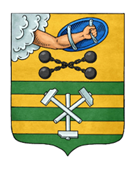 ПЕТРОЗАВОДСКИЙ ГОРОДСКОЙ СОВЕТ15 сессия 29 созываРЕШЕНИЕот 17 февраля 2023 г. № 29/15-232Об утверждении Порядка размещения сведений 
о доходах, расходах, об имуществе и обязательствах имущественного характера лиц, замещающих муниципальные должности Петрозаводского городского округа, а также обобщенной информации 
об исполнении (ненадлежащем исполнении) депутатами Петрозаводского городского Совета обязанности представить 
сведения о доходах, расходах, об имуществе и обязательствах имущественного характера на официальных сайтах органов 
местного самоуправления Петрозаводского городского округа
 и предоставления этих сведений средствам массовой информации
 для опубликованияНа основании Федерального закона от 25.12.2008 № 273-ФЗ «О противодействии коррупции», статьи 4 Федерального закона от 06.02.2023 № 12-ФЗ «О внесении изменений в Федеральный закон «Об общих принципах организации публичной власти в субъектах Российской Федерации» и отдельные законодательные акты Российской Федерации» Петрозаводский городской Совет РЕШИЛ:Утвердить Порядок размещения сведений о доходах, расходах, об имуществе и обязательствах имущественного характера лиц, замещающих муниципальные должности Петрозаводского городского округа, а также обобщенной информации об исполнении (ненадлежащем исполнении) депутатами Петрозаводского городского Совета обязанности представить сведения о доходах, расходах, об имуществе и обязательствах имущественного характера на официальных сайтах органов местного самоуправления Петрозаводского городского округа и предоставления этих сведений средствам массовой информации для опубликования согласно приложению.Признать утратившими силу:Решение Петрозаводского городского Совета от 26.04.2012 №27/10-170 «Об утверждении Порядка размещения сведений о доходах, расходах, об имуществе и обязательствах имущественного характера лиц, замещающих муниципальные должности Петрозаводского городского округа, на официальных сайтах органов местного самоуправления Петрозаводского городского округа и предоставления этих сведений средствам массовой информации для опубликования»; Решение Петрозаводского городского Совета от 18.02.2015 № 27/31-497 «О внесении изменений в Решение Петрозаводского городского Совета от 26.04.2012 №27/10-170 «Об утверждении Порядка размещения сведений о доходах, расходах, об имуществе и обязательствах имущественного характера лиц, замещающих муниципальные должности Петрозаводского городского округа, на официальных сайтах органов местного самоуправления Петрозаводского городского округа и предоставления этих сведений средствам массовой информации для опубликования»; Решение Петрозаводского городского Совета от 25.02.2016 № 27/46-725 «О внесении изменений в Решение Петрозаводского городского Совета от 26.04.2012 №27/10-170 «Об утверждении Порядка размещения сведений о доходах, расходах, об имуществе и обязательствах имущественного характера лиц, замещающих муниципальные должности Петрозаводского городского округа, на официальных сайтах органов местного самоуправления Петрозаводского городского округа и предоставления этих сведений средствам массовой информации для опубликования»; Решение Петрозаводского городского Совета от 27.02.2018 № 28/13-255 «О внесении изменений в Решение Петрозаводского городского Совета от 26.04.2012 №27/10-170 «Об утверждении Порядка размещения сведений о доходах, расходах, об имуществе и обязательствах имущественного характера лиц, замещающих муниципальные должности Петрозаводского городского округа, на официальных сайтах органов местного самоуправления Петрозаводского городского округа и предоставления этих сведений средствам массовой информации для опубликования»; Решение Петрозаводского городского Совета от 31.03.2022 № 29/8-105 «О внесении изменений в Решение Петрозаводского городского Совета от 26.04.2012 №27/10-170 «Об утверждении Порядка размещения сведений о доходах, расходах, об имуществе и обязательствах имущественного характера лиц, замещающих муниципальные должности Петрозаводского городского округа, на официальных сайтах органов местного самоуправления Петрозаводского городского округа и предоставления этих сведений средствам массовой информации для опубликования».Настоящее решение вступает в силу после официального опубликования, но не ранее 1 марта 2023 года.Председатель Петрозаводского городского Совета                                       Н.И. ДрейзисГлава Петрозаводского городского округа                          В.К. Любарский